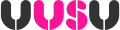 UUSU Student ExecutiveDate:  18.2/2021Time: 2pmLocation: MS TeamsMinutesApologies: VP Education, VP ColeraineMinutesMembers approved the minutes of the meeting held on 22.1.2020Matters ArisingChair’s CommunicationsOfficer Leads:President: Update on one-ff payment to HSC related students and DfE for students and the context of these payments, especially contact from students regarding eligibility.  LHS move to Magee.  Brexit impact schemes ongoing.Chris: Sports Vision group still meeting around GBD and Magee.  Conor: Society Forum took place on planning for semester 2 but society engagement slow.Ryan: Irish Language events planning ongoing.  Nursing activities being led by the nursing repShauna: GRWG future within EDI and UUSU.  Art Therapy students course change being supported by UUSU.Grace:  Newsletter launched this monthNicole: •	Colin Turner Call Catch Up - Talking Points:	Stance against attendance percentage factoring into final degree award/overall marks for the year - CT to speak to ADEs to investigate schools using this system	SSCCs - ADEs not in agreement for adding additional mandatory meetings but advice will be given to teaching staff to do so	Studies' Advisors guidance to be enhanced to make staff reach out to students more for academic/welfare support - ongoing conversations •	Fund Our Postgrads Campaign catch-up: 	PHD/PG students have a heavy proportion of International Students and PT students - one of the most effected groups excluded by Covid Disruption Grant. Thesis only students may be categorised as PT (extensions)•	Senate (I know you will update on this yourself anyway)	EC1s 	Student Disciplinaries•	Library LOA Students Update (Again I know you will probs update on this)•	Inclusive Pedagogical Practice Webinar - Developing Accessible Content and Practices:	Promotion of Disability Awareness Month	Promotion of LTAs New Award	Planning ahead for Session 6 - Universal DesignCampaigns – change/awarenessMental Health: Design is complete.  Media plan is currently being finalized.EDI workshops and training took place this week with partners.UUSU/ Earth Action Hub Partnership Discussion: Ryan gave an overview of the EAH which offers the opportunity for students to volunteer with them.  Ryan to keep SE updated on partners.  APPROVED.Policy implementationCollette referred to the 2021 Centenary policy and gave an overview.Any other businessPosting MH documents: The cost of sending documents at this large volume required approval.  Approved.Conferences: Colette to lead on these.Ryan: Ryan, Grace and Katie from QUBSU meeting Karen Mullan on £500 payment for HSC students.Date of next meetingNOTE: Any papers to be presented by members must be submitted to the Policy Co-Ordinator no later than five working days prior to the meeting.  Not all requests to the chair to present an item at ‘AOB’ will be approved.